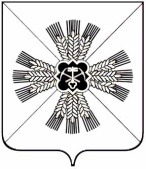 КЕМЕРОВСКАЯ ОБЛАСТЬАДМИНИСТРАЦИЯПРОМЫШЛЕННОВСКОГО МУНИЦИПАЛЬНОГО ОКРУГАПОСТАНОВЛЕНИЕот «16» января 2020 г. № 50-Ппгт. Промышленная О проведении аукциона на право заключения договора на размещение нестационарного торгового объекта        В соответствии с пп. 6 п. 1 ст. 39.33, п. 1 ст. 39.36 Земельного кодекса Российской Федерации, Порядком организации и проведения торгов на право заключения договоров на размещение нестационарных торговых объектов на землях или земельных участках, находящихся в государственной или муниципальной собственности, государственная собственность на которые не разграничена на территории Кемеровской области, без предоставления земельных участков и установления сервитута, утвержденным постановлением Коллегии Администрации Кемеровской области от 30.11.2010 № 530:1. Провести открытый по форме подачи предложений аукцион на право заключения договора на размещение нестационарного торгового объекта – торгового павильона, согласно приложению к данному постановлению. 2. Определить в качестве Организатора аукциона Комитет по управлению муниципальным имуществом администрации Промышленновского муниципального округа. 3. Комитету по управлению муниципальным имуществом администрации Промышленновского муниципального округа (Н.В. Удовиченко) опубликовать в районной газете «Эхо» и разместить на официальном сайте администрации Промышленновского муниципального округа admprom.ru: 3.1.   извещение о проведение аукциона, не менее чем за 30 дней до даты проведения аукциона;    3.2. протокол рассмотрения заявок на участие в аукционе – в день окончания рассмотрения заявок;         3.3.  протокол аукциона - в течение дня,  следующего за днем подписания протокола.     4. Контроль за исполнением настоящего постановления возложить на                      и.о. заместителя главы Промышленновского муниципального округа                       А.П. Безрукову.       5. Постановление вступает в силу со дня подписания.    Исп. Ю.Ю. Белоконь   Тел. 74128   постановление от «16»  января  2020 г. №  50-П                                                                                 страница 2 ПРИЛОЖЕНИЕ к постановлению администрации Промышленновскогомуниципального округа              от   16.01. 2020 №   50-ППраво на заключение договора на размещение нестационарного                торгового объектаВрип главыПромышленновского муниципального округа                          Д.П. ИльинНаименование Ежегодная плата за размещение нестационарного объекта, согласно отчету независимого оценщика (руб.)Размер начальной цены предмета аукциона (руб.)Шаг аукциона 5%(руб.)Задаток100 % от начальной цены(руб.)Лот № 1: место размещения нестационарного торгового объекта: Кемеровская область, Промышленновский район, пгт. Промышленная,  ул. Коммунистическая,26а кадастровый номер квартала:  42:11:0116022; площадь, необходимая для размещения нестационарного торгового объекта –79 кв.м.,   сроком на 5 лет121 000121 000   6 050121 000                       И.о. заместителя главы  Промышленновского муниципального округа	      А.П. Безрукова